Covid-19: Smittevernveiledere for DKS-arrangementer i skolens lokaler og utenfor skolens lokaler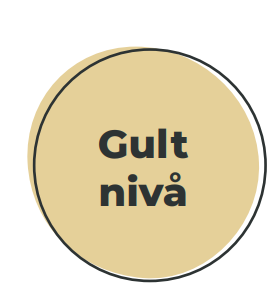 Det vil alltid være en risiko for smitte. Det kan oppstå smittetilfeller selv om det er utøvd smittevern. Smitteforebyggende tiltak gjøres for å redusere risikoen. Denne veilederen gir råd til skolene får DKS-arrangementer, om hvordan de ivaretar smittevern på en forsvarlig måte. Rådene er gitt innenfor rammene av gjeldende råd og anbefalinger fra helsemyndighetene, samt skolenes, og Udirs regelverk.Skolene følger pr. 17.08.20 gult nivå i trafikklysmodellen for smitteverntiltak. DKS Nordland har utarbeidet tre smittevernveiledere i forbindelse med DKS- arrangementer på skolen med utgangspunkt i gult nivå- les mer i veilederene fra Folkehelseinstituttet. Våre smittevernveiledere er inndelt i barne-, ungdoms-, og videregående skole og følger under. Ansvarlig arrangør er skolens rektor eller en kulturkontakt med delegert ansvar, når arrangementet foregår på skolen Som ansvarlig arrangør må dere selv gjøre en risiko-og sårbarhetsanalyse av arrangementet med utgangspunkt i smittevernveilederne for DKS-arrrangementer.DKS Nordlands distriktsansvarlige kontakter skolen i forkant av arrangementet for å sikre at smitteverntiltak blir i varetatt og for å følge opp mulige endringer på turnèplaner. Du finner også kontaktinformasjon i produksjonsinformasjonen som ligger på www.dksnordland.no. Alle skoler utøver besøker, vil ha egne planer og prosedyrer for smittevern. Det er viktig at utøver ved ankomst til skolen ber om å bli orientert om disse, samtidig med at utøver orienterer skolen om egne tiltak.Når arrangementet er utenfor skolen er det en tydelig ansvarlig arrangør, som oftest huseier/driftseier som er ansvarlig arrangør.  Ved slike arrangementer er det viktig med god kommunikasjon mellom skolen og arrangør.Smittevernveilederen vil oppdateres fortløpende i henhold til nye nasjonale retningslinjer.
Barneskolen 1-7.trinn – i skolens lokalerSmittevernveileder for DKS-arrangementer i skolens lokaler med utgangspunkt i relevante utdrag fra veileder om kontaktreduserende tiltak, gult nivå.Det overordnete målet ved gult og rødt nivå er at elever og ansatte har et begrenset antall kontakter og å holde oversikt over disse.Fysisk kontakt: Håndhilsning, klemming og unødvendig fysisk kontakt unngås i den grad det er mulig.Organisering av kohorter og tetthet i grupper:Klassen regnes som en kohort.For baseskoler bør elevene deles inn i grupper tilsvarende størrelsen på en vanlig klasse.Ved bytte av klasserom, bør elevene vaske eller desinfisere hendene.Kohorter som ikke samarbeider kan oppholde seg i samme rom, såfremt det kan være minimum to meters avstand mellom kohortene over lengre tid.To kohorter kan samarbeide for praktisk gjennomføring av skoledagen, fortrinnsvis utendørs.Flere kohorter kan være ute samtidig. For å holde avstand mellom kohortene kan uterommet deles i soner.Elever bør helst ha egne, faste pulter/arbeidsplasser.Det er ikke nødvendig å begrense elevers vanlige bevegelser i klasserommet.Større samlinger bør unngås.Unngå trengsel på vei inn og ut av undervisningslokalene, i garderober og på toaletter.Eventuelt opprette merking på gulvet for å sikre avstand mellom elever i grupperom/klasserom, garderober og andre områder der det kan oppstå trengsel.Begrense deling av gjenstanderLæringsmateriell og lignende bør ikke deles mellom kohorter før de er rengjort.Ungdomsskolen 8.-10.trinn – i skolens lokalerSmittevernveileder for DKS-arrangementer i skolens lokaler med utgangspunkt i relevante utdrag fra veileder om kontaktreduserende tiltak, gult nivå.Det overordnete målet ved gult og rødt nivå er at elever og ansatte har et begrenset antall kontakter og å holde oversikt over disse.Fysisk kontakt: Håndhilsning, klemming og unødvendig fysisk kontakt unngås i den grad det er mulig.Organisering av kohorter og tetthet i grupper:Klassen regnes som en kohortVed bytte av klasserom, bør elevene vaske eller desinfisere hendeneBlanding av elever på tvers av kohorter begrenses der det er mulig.Kohorter som ikke samarbeider, kan oppholde seg i samme rom såfremt det kan være minimum to meters avstand mellom kohortene over lengre tid.Elever bør ha faste pulter/arbeidsplasser.Det er ikke nødvendig å begrense elevers vanlige bevegelser i klasserommet.Større samlinger bør unngås.Unngå trengsel på vei inn og ut av undervisningslokalene, i garderober og på toaletter.Eventuelt opprette merking på gulvet for å sikre avstand mellom elever i grupperom/klasserom, garderober og andre områder det kan oppstå trengsel.Begrense deling av gjenstanderLæringsmateriell og lignende bør ikke deles mellom kohorter før de er rengjort.Videregående skoler -  i skolens lokalerSmittevernveileder for DKS-arrangementer i skolens lokaler med utgangspunkt i relevante utdrag fra veileder om kontaktreduserende tiltak, gult nivåDet overordnete målet ved gult og rødt nivå er at elever og ansatte har et begrenset antall kontakter.Fysisk kontakt:Håndhilsning og klemming bør unngås.Tetthet i grupper og å begrense deling av gjenstanderHele klasser og andre faste grupper kan ha undervisning sammenElever bør ha fast plass i klasserommet og/eller faste samarbeidspartnere/grupperStørre samlinger bør unngåsUtenfor klasserommet oppfordres elever og ansatte til å holde en meters avstand i alle situasjonerUnngå trengsel på vei inn og ut av undervisningslokalene, i garderober og på toaletter.Eventuelt opprette merking på gulvet for å sikre avstand mellom elever i grupperom/klasserom, garderober og andre områder det kan oppstå trengsel.Begrens deling av for eksempel skrivesaker, arbeidsverktøy, nettbrett og lignende.Felles for 1.klasse grunnskole til og med 3. videregående – DKS Nordland – arrangementer utenfor skolen under Covid-19Det er ikke tillatt å gjennomføre arrangementer på offentlig sted med flere enn 200 personer til stede samtidig. Ansatte og oppdragstakere som står for gjennomføringen av et arrangement, kommer i tillegg til de 200.Krav til gjennomføring:Alle arrangementer på offentlig sted skal ha en ansvarlig arrangør som fungerer som vertskap med ansvar for smittevern på stedet.Arrangøren skal følge alle relevante standarder for smittevern.Arrangøren skal gjøre det mulig å ivareta god hygiene.God kapasitet for håndhygiene, enten håndvask med såpe og vann eller desinfeksjonssprit. Informasjon om generelle hygieneråd (for eksempel plakater)Skolen skal iverksette tiltak som bidrar til at syke ikke er til stede på arrangementet og ha oversikt over hvem som er tilstede. 

Avstand:Ett ledig sete mellom fastmonterte seter mellom publikummere på samme seterad regnes som tilstrekkelig avstand og 2 meter mellom hver kohort (ref. skolenes smittevern gult nivå). 
Dersom det ikke er fastmonterte seter skal det være 1 meter mellom hver stol og 1 meter i alle retninger til andre personer. Unntak fra krav om avstand er elever på 1.-7.trinn som kan sitte i kohorter med 2 meter mellom hver kohort, så fremt ansvarlig arrangør tillater dette og skolen samtykker. Blanding av skoler på arrangementer utenfor skolen kan kun skje så fremt kommunens smittevernsreglement overholdes og ansvarlig arrangør tillater det innenfor sine retningslinjer. Dette vurderes i samråd med partene og DKS i hvert enkelt tilfelle.Arrangøren og kulturkontakt skal samsnakkes om hvem som er til stede, når skolen skal møte opp og organiserer inn- og utslipp uten kontakt mellom kohortene. Tilrettelegging for å unngå trengsel der deltakere forventes å lage kø eller samles i klynger. God oppmerking (for eksempel tape på gulvet, markering på bakken e.l.) Arrangøren skal sørge for at de som er til stede kan holde minst 1 meters avstand til andre. Skyss til og fra arrangement:Skoleskyss: Elever som er avhengige av skoleskyss kan ta buss eller annen transport for å komme seg til og fra skolen. Elever kan sitte sammen på bussen, men bør holde avstand til andre reisende. Unngå kontakt ansikt til ansikt i størst mulig grad.